İÇİNDEKİLERSayfaBİLİMSEL ETİK BİLDİRİMİ	iiTEZ KABUL VE ONAY	iiiÖNSÖZ	ivÖZET	vABSTRACT	viKISALTMALAR	viiTABLO LİSTESİ	viiiŞEKİL LİSTESİ	ix1.	GİRİŞ	12.	BÖLÜM	12.1.	Başlık2	2BİLİMSEL ETİK BİLDİRİMİYüksek Lisans tezi olarak hazırladığım [Tezin Başlığı] adlı çalışmanın öneri aşamasından sonuçlanmasına kadar geçen süreçte bilimsel etiğe ve akademik kurallara özenle uyduğumu, tez içindeki tüm bilgileri bilimsel ahlak ve gelenek çerçevesinde elde ettiğimi, tez yazım kurallarına uygun olarak hazırladığım bu çalışmamda doğrudan veya dolaylı olarak yaptığım her alıntıya kaynak gösterdiğimi ve yararlandığım eserlerin kaynakçada gösterilenlerden oluştuğunu beyan ederim. 	… / … / 201..	İmza	Öğrencinin Adı SoyadıTEZ KABUL VE ONAYÇANKIRI KARATEKİN ÜNİVERSİTESİSOSYAL BİLİMLER ENSTİTÜSÜ MÜDÜRLÜĞÜNE[Öğrencinin Adı Soyadı] tarafından hazırlanan  [Tezin Adı] başlıklı bu çalışma, [Savunma Sınavı Tarihi] tarihinde yapılan tez savunma sınavı sonucunda [oybirliği/oy çokluğuyla] başarılı bulunarak jürimiz tarafından [Anabilim Dalının Adı] Anabilim Dalı’nda Yüksek Lisans tezi olarak kabul edilmiştir.TEZ JÜRİSİ ÜYELERİ (Unvanı, Adı ve Soyadı)Danışman	: (Jürilerin isimleri yazılacaktır.)	İmza: …………………..Üye       	: (Jürilerin isimleri yazılacaktır.)	İmza: …………………..Üye	: (Jürilerin isimleri yazılacaktır.)	İmza: …………………..ONAYBu Tez, Çankırı Karatekin Üniversitesi Sosyal Bilimler Enstitüsü Yönetim Kurulunun ...../..../ 201.. tarih ve ........... sayılı oturumunda belirlenen jüri tarafından kabul edilmiştir.Unvan Ad SOYADEnstitü MüdürüÖNSÖZÖnsöz kısmı iki sayfayı aşmamalıdır.	…./…./ 201..	Öğrencinin Adı SOYADIÖZETTezin Başlığı	: Tezin Yazarı	: Danışman	: Anabilim Dalı	: Tezin Türü	: Yüksek Lisan /  DoktoraKabul Tarihi	: Özette tezin amacı, kapsamı, kullanılan yöntem(ler) ve varılan sonuç(lar) ile bulguların çıkarımları kısa ve açık bir tarzda belirtilmelidir. Ancak bunlar başlıklar şeklinde verilmemelidir. Kısacası, bir okuyucu veya jüri üyesi tezin özet kısmını okuduğunda tezin amacı,  araştırma soruları, izlenen yöntem, analiz yaklaşımı ile bulgulara ilişkin genel bir kanaate sahip olabilmelidir. Özet bir sayfayı aşmamalıdır. Gerektiği durumlarda özet (Türkçe ve İngilizce) kısmında “tek satır” aralığı kullanılabilir.Anahtar Kelimeler: (En az 3, en fazla 7 kelime olmalı ve aralarında virgül kullanılmalıdır.)ABSTRACTThesis Title	: Author	: Supervisor	: Department	: Thesis Type	: Master’s Thesis / Ph.DDate	: ……………………………………………………………………………………………………………………………………………………………………………………Keywords:  KISALTMALARAB	Avrupa BirliğiT.C.	Türkiye CumhuriyetiTABLO LİSTESİTablo No:	SayfaTablo 1-1: Tablo Yazısı	13ŞEKİL LİSTESİŞekil No:	SayfaŞekil 1-1: Şekil Yazısı	13GİRİŞBirinci bölüm ikinci düzey başlıkBirinci bölüm üçüncü düzey başlıkBirinci bölüm dördüncü düzey başlıkBÖLÜMİkinci bölüm ikinci düzey başlıkİkinci bölüm üçüncü düzey başlıkİkinci bölüm dördüncü düzey başlık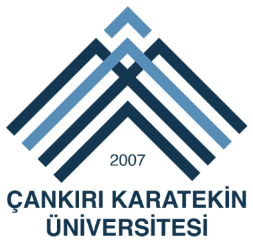 T.C.ÇANKIRI KARATEKİN ÜNİVERSİTESİSOSYAL BİLİMLER ENSTİTÜSÜ………….. ANABİLİM DALITEZİN ADIHazırlayanın Adı SOYADIDOKTORA TEZİ/ YÜKSEK LİSANS TEZİ/ TEZSİZ YÜKSEK LİSANS DÖNEM PROJESİDanışmanUnvanı Adı SOYADIÇankırı – 202..T.C.ÇANKIRI KARATEKİN ÜNİVERSİTESİSOSYAL BİLİMLER ENSTİTÜSÜ………….. ANABİLİM DALITEZİN ADIHazırlayanın Adı SOYADIORCID: …….DOKTORA TEZİ/ YÜKSEK LİSANS TEZİ/ TEZSİZ YÜKSEK LİSANS DÖNEM PROJESİDanışmanUnvanı Adı SOYADIBu çalışma [Tezi Destekleyen Kurumun Adı] tarafından [Proje No] nolu Yüksek Lisans tez projesi olarak desteklenmiştir.Çankırı – 202..